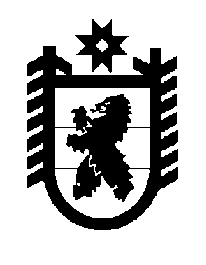 Российская Федерация Республика Карелия    ПРАВИТЕЛЬСТВО РЕСПУБЛИКИ КАРЕЛИЯПОСТАНОВЛЕНИЕот 28 апреля 2012 года № 144-Пг. ПетрозаводскО финансовом обеспечении проведения мероприятий по формированию сети базовых образовательных учреждений, реализующих образовательные программы общего образования, обеспечивающих совместное обучение инвалидов и лиц, не имеющих нарушений развития, на территории Республики Карелия в 2012 годуВ соответствии с постановлением Правительства Российской Федерации от 17 марта 2011 года № 175 «О государственной программе Российской Федерации «Доступная среда» на 2011-2015 годы» Правительство Республики Карелия п о с т а н о в л я е т:1. Определить, что финансовое обеспечение проведения мероприятий по формированию сети базовых образовательных учреждений, реализующих образовательные программы общего образования, обеспечивающих совместное обучение инвалидов и лиц, не имеющих нарушений развития, на территории Республики Карелия, в сумме             2712,7 тыс. рублей является расходным обязательством Республики Карелия.2. Определить Министерство образования Республики Карелия органом, уполномоченным на взаимодействие с федеральным органом исполнительной власти, осуществляющим функции по вопросу предоставления субсидий из федерального бюджета бюджету Республики Карелия на финансовое обеспечение проведения мероприятий по формированию сети базовых образовательных учреждений, реализующих образовательные программы общего образования, обеспечивающих совместное обучение инвалидов и лиц, не имеющих нарушений развития, на территории Республики Карелия.          ГлаваРеспублики Карелия                                                                     А.В. Нелидов